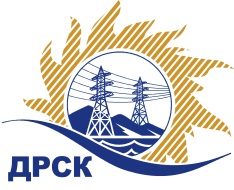 Акционерное Общество«Дальневосточная распределительная сетевая  компания»ПРОТОКОЛ № 246/МР-РЗакупочной комиссии по запросу котировок в электронной форме с участием только субъектов МСП на право заключения договора: Привода выключателей и запчасти к ним (закупка 64 раздела 1.2. ГКПЗ 2019 г.)СПОСОБ И ПРЕДМЕТ ЗАКУПКИ: запрос котировок в электронной форме с участием только субъектов МСП на право заключения договора: Привода выключателей и запчасти к ним (закупка 64 раздела 1.2. ГКПЗ 2019 г.)КОЛИЧЕСТВО ПОДАННЫХ ЗАЯВОК НА УЧАСТИЕ В ЗАКУПКЕ: 3 (три) заявки.КОЛИЧЕСТВО ОТКЛОНЕННЫХ ЗАЯВОК: 1 (одна) заявка.ВОПРОСЫ, ВЫНОСИМЫЕ НА РАССМОТРЕНИЕ ЗАКУПОЧНОЙ КОМИССИИ: О рассмотрении результатов оценки основных частей заявокОб отклонении заявки 48185_ ООО "УЭТМ-Монтаж"О признании заявки соответствующей условиям Документации о закупке по результатам рассмотрения основных частей заявокРЕШИЛИ:По вопросу № 1Признать объем полученной информации достаточным для принятия решения.Принять к рассмотрению основные части заявок следующих участников:По вопросу № 2РЕШИЛИ:1. Отклонить заявку Участника ООО "УЭТМ-Монтаж"  от дальнейшего рассмотрения на основании подпункта «е» пункта 4.9.5 Документации о закупке, как несоответствующую следующим требованиям:По вопросу № 3РЕШИЛИ:    1. Предлагается признать основные части: ООО "Уралэлектроком"_46402 и ООО "АРТЕЛЬЭНЕРГО"_47857 удовлетворяющей по существу условиям Документации о закупке и принять их к дальнейшему рассмотрению.Секретарь Закупочной комиссии 1 уровня  		                     М.Г. ЕлисееваТерёшкина Г.М.(4162) 397-260г.  Благовещенск«15» марта 2019г.№п/пНаименование, адрес и ИНН Участника и/или его идентификационный номерДата и время регистрации заявкиЗаявка №46402_ ООО "Уралэлектроком»21.02.2019 10:25Заявка №47857_ ООО "АРТЕЛЬЭНЕРГО"22.02.2019 10:44Заявка №48185_ ООО "УЭТМ-Монтаж"22.02.2019 13:44№п/пНаименование, адрес и ИНН Участника и/или его идентификационный номерДата и время регистрации заявкиЗаявка №46402_ ООО "Уралэлектроком»21.02.2019 10:25Заявка №47857_ ООО "АРТЕЛЬЭНЕРГО"22.02.2019 10:44Заявка №48185_ ООО "УЭТМ-Монтаж"22.02.2019 13:44Основания для отклонения1. Участник в основную часть своей заявки вложил следующие файлы/документы: «Письмо о подаче оферты», «Коммерческое предложение», «Справку об отсутствии признаков крупной сделки», в которой отражены сведения о ценовом предложении Участника, что не соответствует п. 4.5.1.3 и подпункт 5 пункт 12.1  раздел 12 Документации о закупке.